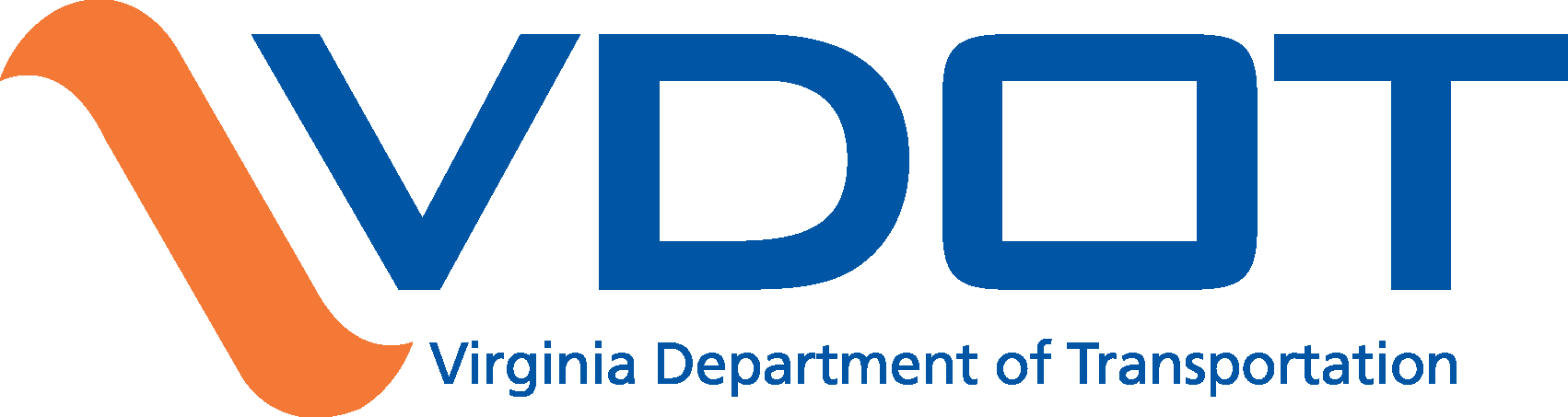 Systems Engineering and Architecture Compliance Rule 940 Form ITS Checklist (Scoping Worksheet - SWITS) The Checklist is to be completed by the Project Manager/Coordinator and the Operations Division ITS Architecture Coordinator.  Contact the Operations Division ITS Architecture Coordinator Susan Gayton (Email: susan.gayton@vdot.virginia.gov)    Process:Signed Print Name and Title Date:   Date:   Date:   Date:   Project InformationProject InformationProject InformationProject InformationUPCProject NameProject Manager/CoordinatorOperations Division ITS Architecture CoordinatorSusan Gaytonsusan.gayton@vdot.virginia.govProject Manager/ Coordinator Phone numberNotes/Comments SECTION 1 – Project Information & ScreeningSECTION 1 – Project Information & ScreeningSECTION 1 – Project Information & ScreeningSECTION 1 – Project Information & ScreeningSECTION 1 – Project Information & ScreeningSECTION 1 – Project Information & ScreeningSECTION 1 – Project Information & ScreeningSECTION 1 – Project Information & ScreeningSECTION 1 – Project Information & Screening1.1  Project title:  (Use UPC Project Title)1.1  Project title:  (Use UPC Project Title)1.1  Project title:  (Use UPC Project Title)1.1  Project title:  (Use UPC Project Title)1.2 Project numberState (ex: 9999-999-999)      UPC (ex: 1XXXX)       Federal  NHPP-      State (ex: 9999-999-999)      UPC (ex: 1XXXX)       Federal  NHPP-      State (ex: 9999-999-999)      UPC (ex: 1XXXX)       Federal  NHPP-      State (ex: 9999-999-999)      UPC (ex: 1XXXX)       Federal  NHPP-      State (ex: 9999-999-999)      UPC (ex: 1XXXX)       Federal  NHPP-      State (ex: 9999-999-999)      UPC (ex: 1XXXX)       Federal  NHPP-      State (ex: 9999-999-999)      UPC (ex: 1XXXX)       Federal  NHPP-      State (ex: 9999-999-999)      UPC (ex: 1XXXX)       Federal  NHPP-      1.3 Brief description/purpose1.4 Contact person/group(name and phone number)1.5 Project location (Route, County, MP, and direction)1.6 Period of performance(ex: start/end dates)Start Date: Start Date: Start Date: Start Date: Start Date: Start Date: End Date: End Date: 1.7 Budget & funding source1.8 Nature of work  (Ex - Scoping Design Software/Integration Implementation Operations Evacuations, procurement)1.8 Nature of work  (Ex - Scoping Design Software/Integration Implementation Operations Evacuations, procurement) Maintenance Construction ServiceNote: If maintenance – go to section 12    Maintenance Construction ServiceNote: If maintenance – go to section 12    Maintenance Construction ServiceNote: If maintenance – go to section 12   1.9 Relationship to other projects and/or phasesDoes this project interface or share data with any current systems or ITS assets?1.9 Relationship to other projects and/or phasesDoes this project interface or share data with any current systems or ITS assets? Yes NoIf yes, please list. If no, move to section 12If yes, please list. If no, move to section 12If yes, please list. If no, move to section 12If yes, please list. If no, move to section 12If yes, please list. If no, move to section 121.10 Equipment to be purchased with project funding:   Please list service/equipment or applications being procured or installed for the project1.10 Equipment to be purchased with project funding:   Please list service/equipment or applications being procured or installed for the project1.11 Status1.11 Status Planned Existing Planned Existing Planned ExistingSECTION  2 – Needs AssessmentSECTION  2 – Needs AssessmentSECTION  2 – Needs AssessmentSECTION  2 – Needs AssessmentSECTION  2 – Needs AssessmentSECTION  2 – Needs AssessmentSECTION  2 – Needs AssessmentSECTION  2 – Needs AssessmentSECTION  2 – Needs Assessment2.1 What is/are the problem(s) with the current situation?2.1 What is/are the problem(s) with the current situation?2.1 What is/are the problem(s) with the current situation?2.1 What is/are the problem(s) with the current situation?2.2 What needs does this project address?2.2 What needs does this project address?2.2 What needs does this project address?2.2 What needs does this project address?2.3 How were these needs identified? Please provide details on how needs were identified – If other documentation was used as reference, please identify it here and attach documentation.2.3 How were these needs identified? Please provide details on how needs were identified – If other documentation was used as reference, please identify it here and attach documentation.2.3 How were these needs identified? Please provide details on how needs were identified – If other documentation was used as reference, please identify it here and attach documentation.2.3 How were these needs identified? Please provide details on how needs were identified – If other documentation was used as reference, please identify it here and attach documentation.SECTION 3 – Regional Architecture Assessment (Completed by ITS Architecture Coordinator)SECTION 3 – Regional Architecture Assessment (Completed by ITS Architecture Coordinator)SECTION 3 – Regional Architecture Assessment (Completed by ITS Architecture Coordinator)3.1 Stakeholders in VDOT regional architecture included by project (list them)3.2 Service package 3.3 Inventory elements In VDOT regional architecture included by project3.4 Interface impacts (I.E. Data Exchanges) due to project. Portions of architecture being implemented3.5 Are other regions/states impacted?  - architectures impacted by project (Please List)Changes communicated to appropriate architecture maintenance agencies Yes                              No Yes                              No3.6 Changes recommended to architectures Yes                              No Yes                              No3.7 If “Yes”, Please specify and provide detail SECTION 4 – Alternative AnalysisSECTION 4 – Alternative AnalysisSECTION 4 – Alternative Analysis4.1 Were any alternate concepts/ideas considered? Any other solutions to the problem?(Please Explain)4.2 Reference documents (If Any) (Please List)SECTION  5 – Concept of OperationsSECTION  5 – Concept of OperationsSECTION  5 – Concept of Operations5.1 Is there of Concept Of Operations for this project? Yes                              No Yes                              No5.2 If “Yes” was selected, please fill out the following:Concept of Operations contains: (Please check the applicable box) Scope (Geographic, Timeframe, Region, etc.)Description of what the project/system is supposed to do Roles and responsibilities of all stakeholders Operational scenarios Project/System impacts Scope (Geographic, Timeframe, Region, etc.)Description of what the project/system is supposed to do Roles and responsibilities of all stakeholders Operational scenarios Project/System impacts5.3 If Concept Of Operations was developed, please provide it to be included in the iPM documents5.3 If Concept Of Operations was developed, please provide it to be included in the iPM documents5.3 If Concept Of Operations was developed, please provide it to be included in the iPM documentsSECTION 6 – Requirement Definitions (High-Level and Detailed)SECTION 6 – Requirement Definitions (High-Level and Detailed)SECTION 6 – Requirement Definitions (High-Level and Detailed)6.1 Are high-level functional requirements included and documented? Yes        NoSECTION 7 – Detailed DesignSECTION 7 – Detailed Design7.1 Is there a design document available?    Yes                              NoIf “Yes” was selected, please check the following that applies The design details are documented The details of the design trace to requirements definitions Boundaries and interfaces of the system clearly defined Process for configuration control7.2 If no was checked, please provide update when completedITS Standards – (from ITS Architecture)ITS Standards – (from ITS Architecture)7.3 Does the design incorporate National ITS Standards? Yes                              No7.4 Does the design incorporate VITA standards? Yes                              NoSECTION 8 – ImplementationSECTION 8 – Implementation8.1 Procurement DetailsExample: This project is to be procured using a Full Plan RAAP contract and will be advertised (RAAP process) to award the installation and equipment purchase.SECTION 9 – Integration and TestSECTION 9 – Integration and Test9.1 Is there an integration plan? Yes                              NoPlease provide details9.2 Is there a test plan? Yes                              NoSECTION 10 – System Verification and AcceptanceSECTION 10 – System Verification and Acceptance10.1 Is there a system verification and acceptance plan?(verification of the entire system and acceptance criteria) Yes                              No10.2 If yes, please check the following that applies There is a clear criteria for completion There are clear performance metrics for system acceptance There will be adequate system documentation for all users and maintainersSECTION 11 – Operations and MaintenanceSECTION 11 – Operations and Maintenance11.1 Who will maintain the system?11.2 What is the life span?11.3 Is there a maintenance plan?  Yes                              NoSECTION 12 – CertificationSECTION 12 – Certification12.1  CertifyI certify that the information provided is accurate to the best of my knowledge12.1  CertifyI certify that the information provided is accurate to the best of my knowledge